Аннотация к документуПроектом предлагается установить:- предельные размеры базовых ставок страховых тарифов (их минимальные и максимальные значения, выраженные в рублях);- коэффициенты страховых тарифов;- требования к структуре страховых тарифов;- порядок их применения страховщиками при определении страховой премии по договору ОСАГО;- коэффициенты страховых тарифов в зависимости от наличия или отсутствия страхового возмещения, осуществленного страховщиками в предшествующие периоды при осуществлении обязательного страхования, на период до 01.01.2019 и на период с 01.01.2019 по 31.12.2019.Одновременно с этим признается утратившим силу Указание Банка России от 19.09.2014 N 3384-У (с внесенными изменениями), в настоящее время регулирующее аналогичные правоотношения.Комментарии по проекту нормативного акта ожидаются по 20 июня 2018 года и могут быть направлены на e-mail: biryuchevoi@cbr.ru.ПроектЦЕНТРАЛЬНЫЙ БАНК РОССИЙСКОЙ ФЕДЕРАЦИИУКАЗАНИЕот "__" ________ г. N ___О ПРЕДЕЛЬНЫХ РАЗМЕРАХ БАЗОВЫХ СТАВОК СТРАХОВЫХ ТАРИФОВ(ИХ МИНИМАЛЬНЫХ И МАКСИМАЛЬНЫХ ЗНАЧЕНИЙ, ВЫРАЖЕННЫХВ РУБЛЯХ), КОЭФФИЦИЕНТАХ СТРАХОВЫХ ТАРИФОВ, ТРЕБОВАНИЯХК СТРУКТУРЕ СТРАХОВЫХ ТАРИФОВ, А ТАКЖЕ ПОРЯДКЕ ИХ ПРИМЕНЕНИЯСТРАХОВЩИКАМИ ПРИ ОПРЕДЕЛЕНИИ СТРАХОВОЙ ПРЕМИИ ПО ДОГОВОРУОБЯЗАТЕЛЬНОГО СТРАХОВАНИЯ ГРАЖДАНСКОЙ ОТВЕТСТВЕННОСТИВЛАДЕЛЬЦЕВ ТРАНСПОРТНЫХ СРЕДСТВНастоящее Указание на основании пункта 1 статьи 8 Федерального закона от 25 апреля 2002 года N 40-ФЗ "Об обязательном страховании гражданской ответственности владельцев транспортных средств" (Собрание законодательства Российской Федерации, 2002, N 18, ст. 1720; 2003, N 26, ст. 2566; 2005, N 1, ст. 25; N 30, ст. 3114; 2006, N 48, ст. 4942; 2007, N 1, ст. 29; N 49, ст. 6067; 2008, N 30, ст. 3616; N 52, ст. 6236; 2009, N 1, ст. 17; N 9, ст. 1045; N 52, ст. 6420, ст. 6438; 2010, N 6, ст. 565; N 17, ст. 1988; 2011, N 1, ст. 4; N 7, ст. 901; N 27, ст. 3881; N 29, ст. 4291; N 49, ст. 7040; 2012, N 25, ст. 3268; N 31, ст. 4319, ст. 4320; 2013, N 19, ст. 2331; N 30, ст. 4084; 2014, N 30, ст. 4224; N 45, ст. 6154; 2015, N 48, ст. 6715; 2016, N 22, ст. 3094; N 26, ст. 3883; N 27, ст. 4293; 2017, N 14, ст. 2008; N 31, ст. 4746; 2018, N 1, ст. 32) (далее - Федеральный закон "Об обязательном страховании гражданской ответственности владельцев транспортных средств") устанавливает предельные размеры базовых ставок страховых тарифов (их минимальные и максимальные значения, выраженные в рублях) (приложение 1 к настоящему Указанию), коэффициенты страховых тарифов (приложение 2 к настоящему Указанию), требования к структуре страховых тарифов (приложение 3 к настоящему Указанию), а также порядок их применения страховщиками при определении страховой премии по договору обязательного страхования гражданской ответственности владельцев транспортных средств (далее - обязательное страхование) (приложение 4 к настоящему Указанию).1. Настоящее Указание подлежит официальному опубликованию и в соответствии с решением Совета директоров Банка России (протокол заседания Совета директоров Банка России от __ ______ 2018 года N ___) вступает в силу по истечении 10 дней после дня его официального опубликования, за исключением положений, для которых настоящим пунктом установлены иные сроки вступления их в силу.Пункт 2 приложения 2 к настоящему Указанию, пункты 4, 5, 6, 7 приложения 4 к настоящему указанию вступают в силу с 1 января 2020 года.2. Коэффициент страховых тарифов в зависимости от наличия или отсутствия страхового возмещения, осуществленного страховщиками в предшествующие периоды при осуществлении обязательного страхования, на период до 1 января 2019 года применяется страховщиками при определении страховой премии по договору обязательного страхования в соответствии с Приложением 5 к настоящему Указанию.3. Коэффициент страховых тарифов в зависимости от наличия или отсутствия страхового возмещения, осуществленного страховщиками в предшествующие периоды при осуществлении обязательного страхования, на период с 1 января 2019 года по 31 декабря 2019 года применяется страховщиками при определении страховой премии по договору обязательного страхования в соответствии с Приложением 6 к настоящему Указанию.4. Со дня вступления в силу настоящего Указания признать утратившими силу:Указание Банка России от 19 сентября 2014 года N 3384-У "О предельных размерах базовых ставок страховых тарифов и коэффициентах страховых тарифов, требованиях к структуре страховых тарифов, а также порядке их применения страховщиками при определении страховой премии по обязательному страхованию гражданской ответственности владельцев транспортных средств", зарегистрированное Министерством юстиции Российской Федерации 30 сентября 2014 года N 34187;Указание Банка России от 20 марта 2015 года N 3604-У "О внесении изменений в Указание Банка России от 19 сентября 2014 года N 3384-У "О предельных размерах базовых ставок страховых тарифов и коэффициентах страховых тарифов, требованиях к структуре страховых тарифов, а также порядке их применения страховщиками при определении страховой премии по обязательному страхованию гражданской ответственности владельцев транспортных средств", зарегистрированное Министерством юстиции Российской Федерации 24 марта 2015 года N 36541.ПредседательЦентрального банкаРоссийской ФедерацииЭ.С.НАБИУЛЛИНАПриложение 1к Указанию Банка Россииот ______ г. N ___"О предельных размерах базовых ставокстраховых тарифов (их минимальныхи максимальных значений, выраженныхв рублях), коэффициентах страховыхтарифов, требованиях к структурестраховых тарифов, а также порядкеих применения страховщикамипри определении страховой премиипо договору обязательного страхованиягражданской ответственностивладельцев транспортных средств"ПРЕДЕЛЬНЫЕ РАЗМЕРЫБАЗОВЫХ СТАВОК СТРАХОВЫХ ТАРИФОВ(ИХ МИНИМАЛЬНЫЕ И МАКСИМАЛЬНЫЕ ЗНАЧЕНИЯ,ВЫРАЖЕННЫЕ В РУБЛЯХ) (ДАЛЕЕ - ТБ)--------------------------------<*> Категории транспортных средств, установленные в соответствии с пунктом 1 статьи 25 Федерального закона от 10 декабря 1995 года N 196-ФЗ "О безопасности дорожного движения" (Собрание законодательства Российской Федерации, 1995, N 50, ст. 4873; 2013, N 19, ст. 2319; 2014, N 42, ст. 5615; 2017, N 31, ст. 4753) (далее - Федеральный закон "О безопасности дорожного движения").<**> Машины, имеющие паспорт самоходной машины и проходящие государственную регистрацию в органах государственного надзора за техническим состоянием самоходных машин и других видов техники в Российской Федерации.Примечание. Категория транспортного средства определяется согласно сведениям, указанным в документе о регистрации транспортного средства, выданном органом, осуществляющим регистрацию транспортного средства (паспорт транспортного средства, свидетельство о регистрации транспортного средства, технический паспорт или технический талон либо аналогичные документы), с учетом информации, указанной страхователем в заявлении о заключении договора обязательного страхования, об использовании транспортного средства с прицепом или без прицепа. В случае если в документе, на основании которого определяются сведения о транспортном средстве, имеются расхождения между категорией и типом транспортного средства, при определении базовой ставки страхового тарифа следует руководствоваться данными о категории транспортного средства.Приложение 2к Указанию Банка Россииот ______ г. N ___"О предельных размерах базовых ставокстраховых тарифов (их минимальныхи максимальных значений, выраженныхв рублях), коэффициентах страховыхтарифов, требованиях к структурестраховых тарифов, а также порядкеих применения страховщикамипри определении страховой премиипо договору обязательного страхованиягражданской ответственностивладельцев транспортных средств"КОЭФФИЦИЕНТЫ СТРАХОВЫХ ТАРИФОВ1. Коэффициент страховых тарифов в зависимости от территории преимущественного использования транспортного средства (далее - коэффициент КТ).Примечания:1. Территория преимущественного использования транспортного средства определяется в соответствии с подпунктом "а" пункта 2 статьи 9 Федерального закона "Об обязательном страховании гражданской ответственности владельцев транспортных средств" для физических лиц исходя из места жительства собственника транспортного средства, указанного в паспорте транспортного средства или свидетельстве о регистрации транспортного средства либо в паспорте гражданина, для юридических лиц, их филиалов или представительств - по месту нахождения юридического лица, его филиала или представительства, указанному в учредительном документе юридического лица.2. При обязательном страховании ответственности владельцев транспортных средств, зарегистрированных в иностранных государствах и временно используемых на территории Российской Федерации, применяется коэффициент КТ в размере 1,7.2. Коэффициент страховых тарифов в зависимости от наличия или отсутствия страхового возмещения, осуществленного страховщиками в предшествующие периоды при осуществлении обязательного страхования (далее - коэффициент КБМ).3. Коэффициент страховых тарифов в зависимости от наличия сведений о количестве лиц, допущенных к управлению транспортным средством (далее - коэффициент КО).Коэффициент, применяемый в отношении транспортных средств, находящихся в собственности юридических лиц равен 1,8.4. Коэффициент страховых тарифов в зависимости от возраста и стажа водителя, допущенного к управлению транспортным средством (далее - коэффициент КВС).Примечание. При обязательном страховании ответственности владельцев транспортных средств, зарегистрированных в иностранных государствах и временно используемых на территории Российской Федерации, применяется коэффициент КВС в следующем размере:1,7 - для транспортных средств, принадлежащих на праве собственности или ином основании физическим лицам (в том числе индивидуальным предпринимателям);1 - для транспортных средств, принадлежащих на праве собственности или ином основании юридическим лицам.5. Коэффициент страховых тарифов в зависимости от технических характеристик транспортного средства, в частности мощности двигателя легкового автомобиля (транспортные средства категории "B", "BE") <1> (далее - коэффициент КМ).--------------------------------<1> Категории транспортных средств установленные в соответствии с пунктом 1 статьи 25 Федерального закона "О безопасности дорожного движения".Примечание. При определении мощности двигателя транспортного средства используются данные паспорта транспортного средства или свидетельства о регистрации транспортного средства. Если в указанных документах отсутствуют данные о мощности двигателя транспортного средства, используются соответствующие сведения из каталогов заводов-изготовителей и других официальных источников. В случае если в паспорте транспортного средства мощность двигателя указана только в киловаттах, то при пересчете в лошадиные силы используется соотношение 1 кВт = 1,35962 л.с.6. Коэффициент страховых тарифов в зависимости от наличия в договоре обязательного страхования условия, предусматривающего возможность управления транспортным средством с прицепом к нему (далее - коэффициент КПр).7. Коэффициент страховых тарифов в зависимости от сезонного использования транспортного средства (далее - коэффициент КС).8. Коэффициент страховых тарифов в зависимости от срока страхования (далее - коэффициент КП).9. Коэффициент, применяемый при наличии нарушений, предусмотренных пунктом 3 статьи 9 Федерального закона "Об обязательном страховании гражданской ответственности владельцев транспортных средств" (далее - коэффициент КН).Коэффициент КН равен 1,5.Приложение 3к Указанию Банка Россииот ______ г. N ___"О предельных размерах базовых ставокстраховых тарифов (их минимальныхи максимальных значений, выраженныхв рублях), коэффициентах страховыхтарифов, требованиях к структурестраховых тарифов, а также порядкеих применения страховщикамипри определении страховой премиипо договору обязательного страхованиягражданской ответственностивладельцев транспортных средств"ТРЕБОВАНИЯК СТРУКТУРЕ СТРАХОВЫХ ТАРИФОВПриложение 4к Указанию Банка Россииот ______ г. N ___"О предельных размерах базовых ставокстраховых тарифов (их минимальныхи максимальных значений, выраженныхв рублях), коэффициентах страховыхтарифов, требованиях к структурестраховых тарифов, а также порядкеих применения страховщикамипри определении страховой премиипо договору обязательного страхованиягражданской ответственностивладельцев транспортных средств"ПОРЯДОКПРИМЕНЕНИЯ СТРАХОВЫХ ТАРИФОВ СТРАХОВЩИКАМИ ПРИ ОПРЕДЕЛЕНИИСТРАХОВОЙ ПРЕМИИ ПО ДОГОВОРУ ОБЯЗАТЕЛЬНОГО СТРАХОВАНИЯ1. Размер базовой ставки страхового тарифа определяется страховщиком самостоятельно по каждой категории транспортного средства и по каждой территории преимущественного использования транспортного средства в пределах значений, установленных приложением 1 к настоящему Указанию, и утверждается внутренним документом страховщика.Об утвержденных размерах базовой ставки страхового тарифа страховщик в течение трех рабочих дней со дня их утверждения должен уведомить в письменном виде Банк России с приложением внутреннего документа об утверждении их размера и разместить информацию на официальном сайте страховщика в информационно-телекоммуникационной сети "Интернет".2. Для населенных пунктов, подчиненных администрации города (администрации района города), применяется коэффициент КТ, установленный для города (района), администрации которого они подчиняются.3. При определении размера коэффициента КБМ используются сведения, содержащиеся в автоматизированной информационной системе обязательного страхования, созданной в соответствии со статьей 30 Федерального закона "Об обязательном страховании гражданской ответственности владельцев транспортных средств" (далее - АИС ОСАГО).При определении размера коэффициента КБМ учитывается количество осуществленных страховых возмещений, сведения о которых были зарегистрированы в течение предыдущего года в АИС ОСАГО.Для определения коэффициента КБМ произведенные страховщиком страховые возмещения по одному страховому случаю рассматриваются как одно страховое возмещение.4. Коэффициент КБМ на текущий год владельца транспортного средства физического лица, водителя, в отношении которого в АИС ОСАГО содержатся сведения о договорах обязательного страхования, определяется на основании значения коэффициента КБМ, который был определен ему на предыдущий год, и количества страховых возмещений по всем договорам обязательного страхования, осуществленных страховщиками в отношении данного лица и зарегистрированных в АИС ОСАГО в течение предыдущего года после даты определения коэффициента КБМ в предыдущем году.Коэффициент КБМ на текущий год владельца транспортного средства физического лица, водителя, в отношении которого в АИС ОСАГО отсутствуют сведения о договорах обязательного страхования, устанавливается равный 1.Коэффициент КБМ владельца транспортного средства физического лица, водителя, определенный на текущий год, является неизменным в течение всего года и применяется по всем договорам, заключенным в текущем году.5. Для договоров обязательного страхования, предусматривающих ограничение числа лиц, допущенных к управлению транспортным средством, владельцем которого является физическое лицо, страховой тариф рассчитывается с применением максимального значения коэффициента КБМ, определенного в отношении каждого водителя, допущенного к управлению транспортным средством.6. Для договоров обязательного страхования, не предусматривающих ограничение числа лиц, допущенных к управлению транспортным средством, владельцем которого является физическое лицо, страховой тариф рассчитывается с применением коэффициента КБМ равного 1.7. Коэффициент КБМ на текущий год владельца транспортного средства юридического лица определяется на основании размеров коэффициента КБМ, определенных на текущий год для каждого транспортного средства, владельцем которого является данное юридическое лицо.Коэффициент КБМ владельца транспортного средства юридического лица на текущий год определяется как среднее арифметическое значение с округлением до второго знака после запятой:коэффициентов КБМ на текущий год по всем действующим договорам обязательного страхования в отношении транспортных средств, владельцем которых является указанное юридическое лицо;коэффициентов КБМ на конец действия договоров обязательного страхования по всем договорам обязательного страхования, прекратившим свое действие (в том числе досрочно прекращенным) в предыдущем году в отношении транспортных средств, владельцем которых являлось указанное юридическое лицо, и по которым отсутствуют действующие на 1 января текущего года договоры обязательного страхования.Коэффициент КБМ владельца транспортного средства юридического лица на текущий год определяется на основании значения коэффициента КБМ, который был определен на предыдущий год, и количества страховых возмещений по данному транспортному средству, зарегистрированных в АИС ОСАГО в течение предыдущего года после даты определения коэффициента КБМ в предыдущем году.Коэффициент КБМ владельца транспортного средства юридического лица на конец действия договора обязательного страхования определяется на основании коэффициента КБМ, который был определен на предыдущий год и количества страховых возмещений по данному транспортному средству, зарегистрированных в АИС ОСАГО в течение предыдущего года после даты определения коэффициента КБМ в предыдущем году.Коэффициент КБМ на текущий год владельца транспортного средства юридического лица, в отношении которого в АИС ОСАГО отсутствуют сведения о договорах обязательного страхования устанавливается равный 1.При заключении договора обязательного страхования в отношении транспортного средства, владельцем которого является юридическое лицо, и в отношении которого в АИС ОСАГО отсутствуют сведения о договорах обязательного страхования, указанному транспортному средству на текущий год устанавливается коэффициент КБМ юридического лица-собственника транспортного средства на текущий год с округлением до ближайшего значения коэффициента КБМ.Коэффициент КБМ владельца транспортного средства юридического лица, определенный на текущий год, является неизменным в течение всего года и применяется по всем договорам, заключенным в текущем году, в отношении транспортных средств, владельцем которых является указанное юридическое лицо.8. Размер коэффициента КБМ подлежит перерасчету с даты установления несоответствия сведений о нем, содержащимся в АИС ОСАГО, фактическим сведениям.9. Коэффициент КВС применяется для расчета страховой премии при заключении или внесении изменений в договор обязательного страхования, предусматривающий ограничение количества лиц, допущенных к управлению транспортным средством, и управление этим транспортным средством только указанными страхователем водителями.10. Если в договоре обязательного страхования указано более одного допущенного к управлению транспортным средством лица, к расчету страховой премии принимается максимальный коэффициент КВС, определенный в отношении лиц, допущенных к управлению транспортным средством.11. При определении стажа вождения используются данные водительского удостоверения о дате получения права управления транспортным средством соответствующей категории.12. Определение размера страховой премии, подлежащей уплате по договору обязательного страхования (далее - Т).--------------------------------<*> Категории транспортных средств, установленные в соответствии с пунктом 1 статьи 25 Федерального закона "О безопасности дорожного движения".13. Срок страхования при осуществлении обязательного страхования гражданской ответственности владельцев транспортных средств, следующих к месту регистрации транспортного средства, а также к месту проведения технического осмотра транспортного средства и повторного технического осмотра транспортного средства, составляет до 20 дней включительно, и в этом случае применяется коэффициент КП - 0,2.14. Коэффициент КН применяется страховщиками при заключении договора обязательного страхования на год, следующий за периодом, в котором страховщику стало известно о совершении предусмотренных пунктом 3 статьи 9 Федерального закона "Об обязательном страховании гражданской ответственности владельцев транспортных средств" действий (бездействии), в случае нахождения транспортного средства, указанного в страховом полисе, у собственника, указанного в страховом полисе.15. При определении размера страховой премии, подлежащей уплате по договору обязательного страхования применяется ограничение, налагаемое на ее максимальный размер, который не может превышать 3-кратный размер базовой ставки страхового тарифа, скорректированного в зависимости от территории преимущественного использования транспортного средства, а при применении коэффициента КН его 5-кратный размер.16. При определении размера страховой премии, дополнительно уплачиваемой либо подлежащей возврату в случае если в соответствии с Положением Банка России от 19 сентября 2014 года N 431-П "О правилах обязательного страхования гражданской ответственности владельцев транспортных средств", зарегистрированным Министерством юстиции Российской Федерации 1 октября 2014 года N 34204, 17 июня 2015 года N 37679, 29 декабря 2016 года N 45036, 28 апреля 2017 года N 46531, 15 ноября 2017 года N 48901, 05 марта 2018 года N 50253, 11 мая 2018 года N 51058 при изменении условий договора обязательного страхования в течение срока его действия страховая премия подлежит изменению после начала действия договора обязательного страхования в сторону ее уменьшения или увеличения в зависимости от изменившихся сведений, сообщенных страхователем страховщику, влияющих на степень страхового риска, ее величина рассчитывается как разность страховой премии, рассчитанной по действующим на момент ее дополнительной уплаты (возврата) страховым тарифам и первоначально уплаченной страховой премии по договору. Полученная разность должна быть скорректирована в размере ее доли, приходящейся на неистекший срок действия договора обязательного страхования, в течение которого действуют условия договора обязательного страхования, определяемые в соответствии с законодательством Российской Федерации об обязательном страховании гражданской ответственности владельцев транспортных средств, действующим на момент уплаты дополнительной страховой премии (возврата части страховой премии).Приложение 5к Указанию Банка Россииот ______ г. N ___"О предельных размерах базовых ставокстраховых тарифов (их минимальныхи максимальных значений, выраженныхв рублях), коэффициентах страховыхтарифов, требованиях к структурестраховых тарифов, а также порядкеих применения страховщикамипри определении страховой премиипо договору обязательного страхованиягражданской ответственностивладельцев транспортных средств"КОЭФФИЦИЕНТСТРАХОВЫХ ТАРИФОВ В ЗАВИСИМОСТИ ОТ НАЛИЧИЯ ИЛИ ОТСУТСТВИЯСТРАХОВОГО ВОЗМЕЩЕНИЯ, ОСУЩЕСТВЛЕННОГО СТРАХОВЩИКАМИВ ПРЕДШЕСТВУЮЩИЕ ПЕРИОДЫ ПРИ ОСУЩЕСТВЛЕНИИ ОБЯЗАТЕЛЬНОГОСТРАХОВАНИЯ (КОЭФФИЦИЕНТ КБМ), И ПОРЯДОК ЕГО ПРИМЕНЕНИЯСТРАХОВЩИКАМИ ПРИ ОПРЕДЕЛЕНИИ СТРАХОВОЙ ПРЕМИИ ПО ДОГОВОРУОБЯЗАТЕЛЬНОГО СТРАХОВАНИЯ НА ПЕРИОД ДО 1 ЯНВАРЯ 2019 ГОДА1. Коэффициент КБМ применяется при заключении или изменении договора обязательного страхования со сроком действия один год.2. Для определения класса собственника транспортного средства (водителя), используются сведения о предыдущих договорах обязательного страхования (в том числе досрочно прекращенных), содержащиеся в АИС ОСАГО.3. По договору обязательного страхования, не предусматривающему ограничение количества лиц, допущенных к управлению транспортным средством, класс определяется на основании сведений в отношении собственника транспортного средства применительно к транспортному средству, указанному в договоре обязательного страхования, а также класса, который был определен при заключении последнего договора обязательного страхования. Класс присваивается собственнику транспортного средства, указанного в договоре обязательного страхования. При отсутствии сведений (ранее заключенных и окончивших свое действие (прекращенных досрочно) договоров) в отношении собственника транспортного средства применительно к транспортному средству, указанному в договоре обязательного страхования, собственнику данного транспортного средства присваивается класс 3.4. По договору обязательного страхования, предусматривающему ограничение количества лиц, допущенных к управлению транспортным средством, и управление этим транспортным средством только указанными страхователем водителями, класс определяется на основании сведений в отношении каждого водителя. Класс присваивается каждому водителю, допущенному к управлению транспортным средством. При отсутствии сведений указанным водителям присваивается класс 3. Если предыдущий договор обязательного страхования был заключен на условиях, не предусматривающих ограничение количества лиц, допущенных к управлению транспортным средством, то представленные сведения учитывается только в том случае, если водитель являлся собственником транспортного средства.5. При представлении сведений в отношении водителя по нескольким договорам обязательного страхования класс определяется на основании суммирования количества страховых возмещений, содержащихся в сведениях о предыдущих договорах обязательного страхования, закончившихся не более чем за один год до даты заключения договора обязательного страхования, а также класса, который был определен при заключении последнего закончившегося договора обязательного страхования.6. Для договоров обязательного страхования, предусматривающих ограничение числа лиц, допущенных к управлению транспортным средством, страховой тариф рассчитывается с применением максимального значения коэффициента КБМ, определенного в отношении каждого водителя, допущенного к управлению транспортным средством.7. Если представлены сведения по договору обязательного страхования, который был досрочно прекращен, то сведения о страховых возмещениях, произведенных в течение срока действия досрочно прекращенного договора обязательного страхования, учитываются при заключении договора обязательного страхования на новый срок.8. В случае отсутствия страховых возмещений в течение срока действия досрочно прекращенного договора при заключении договора обязательного страхования на новый срок присваивается класс, который был присвоен собственнику (если договор обязательного страхования не предусматривает ограничение количества лиц, допущенных к управлению транспортным средством) или водителю (если договор обязательного страхования предусматривает ограничение лиц, допущенных к управлению транспортным средством) при заключении досрочно прекращенного договора обязательного страхования.9. Для определения класса учитываются сведения по договорам обязательного страхования, прекратившим свое действие не более чем за один год до даты начала срока страхования по договору обязательного страхования.Приложение 6к Указанию Банка Россииот ______ г. N ___"О предельных размерах базовых ставокстраховых тарифов (их минимальныхи максимальных значений, выраженныхв рублях), коэффициентах страховыхтарифов, требованиях к структурестраховых тарифов, а также порядкеих применения страховщикамипри определении страховой премиипо договору обязательного страхованиягражданской ответственностивладельцев транспортных средств"КОЭФФИЦИЕНТСТРАХОВЫХ ТАРИФОВ В ЗАВИСИМОСТИ ОТ НАЛИЧИЯ ИЛИ ОТСУТСТВИЯСТРАХОВОГО ВОЗМЕЩЕНИЯ, ОСУЩЕСТВЛЕННОГО СТРАХОВЩИКАМИВ ПРЕДШЕСТВУЮЩИЕ ПЕРИОДЫ ПРИ ОСУЩЕСТВЛЕНИИ ОБЯЗАТЕЛЬНОГОСТРАХОВАНИЯ (КОЭФФИЦИЕНТ КБМ), И ПОРЯДОК ЕГО ПРИМЕНЕНИЯСТРАХОВЩИКАМИ ПРИ ОПРЕДЕЛЕНИИ СТРАХОВОЙ ПРЕМИИ ПО ДОГОВОРУОБЯЗАТЕЛЬНОГО СТРАХОВАНИЯ НА ПЕРИОД С 1 ЯНВАРЯ 2019 ГОДАПО 31 ДЕКАБРЯ 2019 ГОДА1. Для водителя, в отношении которого в АИС ОСАГО содержится информация о договорах обязательного страхования, действующих на 1 января 2019 года или прекративших свое действие в 2018 году, коэффициент КБМ водителя определяется на основании минимального коэффициента КБМ водителя на начало действия всех таких договоров обязательного страхования и количества страховых возмещений, зарегистрированных в АИС ОСАГО в течение 2017 и 2018 годов по всем договорам обязательного страхования в результате управления транспортными средствами указанным водителем, при условии, что эти страховые возмещения ранее не были учтены при определении данного минимального коэффициента КБМ указанного водителя.2. Для водителя, в отношении которого в АИС ОСАГО содержится информация о договорах обязательного страхования, но отсутствует информация о договорах обязательного страхования, действующих на 1 января 2019 года или прекративших свое действие в 2018 году, устанавливается коэффициент КБМ равный 1.3. При заключении договора обязательного страхования в отношении водителя, по которому в АИС ОСАГО отсутствует информация о договорах обязательного страхования, указанному водителю на 2019 год устанавливается коэффициент КБМ равный 1.4. Коэффициент КБМ водителя, определенный на 2019 год, является неизменным в течение всего 2019 года, за исключением случаев регистрации в АИС ОСАГО ошибочных данных, и применяется по всем договорам, заключенным в 2019 году.5. Определение на 2019 год коэффициента КБМ не является основанием для пересчета страховой премии по договорам обязательного страхования, заключенным до 1 января 2019 года.6. По договору обязательного страхования в отношении транспортного средства, собственником которого является физическое лицо, и в котором указаны несколько лиц, допущенных к управлению транспортным средством, применяется максимальный из коэффициентов КБМ по каждому из водителей, допущенных к управлению транспортного средства по данному договору обязательного страхования.7. По договору обязательного страхования в отношении транспортного средства, собственником которого является физическое лицо, не предусматривающему ограничение количества лиц, допущенных к управлению транспортным средством, применяется коэффициент КБМ равный 1.8. Для юридического лица-собственника транспортного средства коэффициент КБМ на 2019 год определяется на основании размеров коэффициента КБМ, определенных на 2019 год для каждого транспортного средства, собственником которого является данное юридическое лицо.Коэффициент КБМ юридического лица-собственника транспортного средства на 2019 год определяется как среднее арифметическое значение с округлением до второго знака после запятой:коэффициентов КБМ транспортных средств на 2019 год по всем действующим договорам обязательного страхования в отношении транспортных средств, собственником которых является указанное юридическое лицо;коэффициентов КБМ транспортных средств на конец действия договоров обязательного страхования по всем договорам обязательного страхования, прекратившим свое действие (в том числе досрочно прекращенным) в 2018 году в отношении транспортных средств, собственником которых являлось указанное юридическое лицо, и по которым отсутствуют действующие на 1 января 2019 года договоры обязательного страхования.9. Коэффициент КБМ транспортного средства, собственником которого является юридическое лицо, и в отношении которого содержится информация о договоре обязательного страхования, действующего на 1 января 2019 года, определяется на основании значения коэффициента КБМ транспортного средства, который был определен на начало действия этого договора обязательного страхования, и количества страховых возмещений, зарегистрированных в АИС ОСАГО в течение 2017 и 2018 годов по данному транспортному средству, при условии, что эти страховые возмещения ранее не были учтены при определении коэффициента КБМ по данному транспортному средству.10. Коэффициент КБМ транспортного средства на конец действия договора обязательного страхования, прекратившего свое действие (в том числе досрочно прекращенного) в 2018 году, определяется на основании коэффициента КБМ транспортного средства, который был определен на дату заключения указанного договора обязательного страхования, и количества страховых возмещений по указанному транспортному средству, зарегистрированных в АИС ОСАГО в течение 2017 и 2018 годов по данному транспортному средству, при условии, что эти страховые возмещения ранее не были учтены при определении коэффициента КБМ по данному транспортному средству.11. При отсутствии в АИС ОСАГО сведений о юридическом лице-собственнике транспортного средства всем транспортным средствам, собственником которого является данное юридическое лицо, на 2019 год устанавливается коэффициент КБМ равный 1.12. При заключении договора обязательного страхования в отношении транспортного средства, собственником которого является юридическое лицо, и в отношении которого в АИС ОСАГО отсутствует информация о договорах обязательного страхования, указанному транспортному средству на 2019 год устанавливается коэффициент КБМ юридического лица-собственника транспортного средства на 2019 год с округлением до ближайшего значения коэффициента КБМ.13. Коэффициент КБМ юридического лица-собственника транспортного средства, определенный на 2019 год, является неизменным в течение всего года и применяется по всем договорам, заключенным в 2019 году, в отношении транспортных средств, собственником которых является указанное юридическое лицо.ПОЯСНИТЕЛЬНАЯ ЗАПИСКАК ПРОЕКТУ УКАЗАНИЯ БАНКА РОССИИ "О ПРЕДЕЛЬНЫХ РАЗМЕРАХБАЗОВЫХ СТАВОК СТРАХОВЫХ ТАРИФОВ (ИХ МИНИМАЛЬНЫХИ МАКСИМАЛЬНЫХ ЗНАЧЕНИЙ, ВЫРАЖЕННЫХ В РУБЛЯХ), КОЭФФИЦИЕНТАХСТРАХОВЫХ ТАРИФОВ, ТРЕБОВАНИЯХ К СТРУКТУРЕ СТРАХОВЫХТАРИФОВ, А ТАКЖЕ ПОРЯДКЕ ИХ ПРИМЕНЕНИЯ СТРАХОВЩИКАМИПРИ ОПРЕДЕЛЕНИИ СТРАХОВОЙ ПРЕМИИ ПО ДОГОВОРУ ОБЯЗАТЕЛЬНОГОСТРАХОВАНИЯ ГРАЖДАНСКОЙ ОТВЕТСТВЕННОСТИ ВЛАДЕЛЬЦЕВТРАНСПОРТНЫХ СРЕДСТВ"Проект указания Банка России "О предельных размерах базовых ставок страховых тарифов (их минимальных и максимальных значений, выраженных в рублях), коэффициентах страховых тарифов, требованиях к структуре страховых тарифов, а также порядке их применения страховщиками при определении страховой премии по договору обязательного страхования гражданской ответственности владельцев транспортных средств" (далее - проект указания) разработан в соответствии с положениями Федерального закона от 25.04.2002 N 40-ФЗ "Об обязательном страховании гражданской ответственности владельцев транспортных средств" (далее - Федеральный закон N 40-ФЗ).Необходимость издания проекта указания вызвана сложившейся ситуацией на рынке обязательного страхования - высокая убыточность, проблемы правоприменения, доступность страховых услуг.Проект указания разработан в целях актуализации страховых тарифов и коэффициентов страховых тарифов по обязательному страхованию, а также порядка их применения.Круг лиц, на которых будет распространено действие проекта указания, не ограничен.Планируемый срок вступления в силу проекта указания - по истечении 10 дней после дня его официального опубликования, за исключением положений, для которых проектом указания установлены иные сроки вступления их в силу.Предложения и замечания к проекту указания в рамках публичного обсуждения принимаются с 14.06.2018 по 20.06.2018.Ответственное структурное подразделение - Департамент страхового рынка Банка России.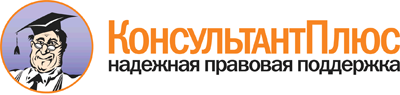 Проект Указания Банка России
"О предельных размерах базовых ставок страховых тарифов (их минимальных и максимальных значений, выраженных в рублях), коэффициентах страховых тарифов, требованиях к структуре страховых тарифов, а также порядке их применения страховщиками при определении страховой премии по договору обязательного страхования гражданской ответственности владельцев транспортных средств"
(по состоянию на 14.06.2018)
(подготовлен Банком России)Документ предоставлен КонсультантПлюс

www.consultant.ru

Дата сохранения: 08.12.2018
 N п/пТип (категория) и назначение транспортного средстваБазовая ставка страхового тарифа (рублей)Базовая ставка страхового тарифа (рублей)N п/пТип (категория) и назначение транспортного средстваМинимальное значение ТБМаксимальное значение ТБ12341Мотоциклы, мопеды и легкие квадрициклы (транспортные средства категории "A", "M") <*>6941 4072Транспортные средства категории "B", "BE" <*>2.1юридических лиц2 0582 9112.2физических лиц,индивидуальных предпринимателей2 7464 9422.3используемые в качестве такси4 1107 3993Транспортные средства категорий "C" и "CE" <*>3.1с разрешенной максимальной массой 16 тонн и менее2 8075 0533.2с разрешенной максимальной массой более 16 тонн4 2277 6094Транспортные средства категорий "D" и "DE" <*>4.1с числом пассажирских мест до 16 включительно2 2464 0444.2с числом пассажирских мест более 162 8075 0534.3используемые на регулярных перевозках с посадкой и высадкой пассажиров как в установленных остановочных пунктах по маршруту регулярных перевозок, так и в любом не запрещенном правилами дорожного движения месте по маршруту регулярных перевозок4 1107 3995Троллейбусы (транспортные средства категории "Tb") <*>2 2464 0446Трамваи (транспортные средства категории "Tm") <*>1 4012 5217Тракторы, самоходные дорожно-строительные и иные машины <**>, за исключением транспортных средств, не имеющих колесных движителей8991 895N п/пТерритория преимущественного использования транспортного средстваКоэффициент для транспортных средств, за исключением тракторов, самоходных дорожно-строительных и иных машинКоэффициент для тракторов, самоходных дорожно-строительных и иных машин, за исключением транспортных средств, не имеющих колесных движителей12341Республика Адыгея1,312Республика Алтай2.1Горно-Алтайск1,30,82.2Прочие города и населенные пункты0,70,53Республика Башкортостан3.1Благовещенск, Октябрьский1,20,83.2Ишимбай, Кумертау, Салават1,10,83.3Стерлитамак, Туймазы1,30,83.4Уфа1,813.5Прочие города и населенные пункты10,84Республика Бурятия4.1Улан-Удэ1,30,84.2Прочие города и населенные пункты0,60,55Республика Дагестан5.1Буйнакск, Дербент, Каспийск, Махачкала, Хасавюрт0,70,55.2Прочие города и населенные пункты0,60,56Республика Ингушетия6.1Малгобек0,80,56.2Назрань0,60,56.3Прочие города и населенные пункты0,60,57Кабардино-Балкарская Республика7.1Нальчик, Прохладный10,87.2Прочие города и населенные пункты0,70,58Республика Калмыкия8.1Элиста1,30,88.2Прочие города и населенные пункты0,60,59Карачаево-Черкесская Республика10,810Республика Карелия10.1Петрозаводск1,30,810.2Прочие города и населенные пункты0,80,511Республика Коми11.1Сыктывкар1,6111.2Ухта1,30,811.3Прочие города и населенные пункты10,812Республика Крым12.1Симферополь0,60,612.2Прочие города и населенные пункты0,60,613Республика Марий Эл13.1Волжск10,813.2Йошкар-Ола1,40,813.3Прочие города и населенные пункты0,70,514Республика Мордовия14.1Рузаевка1,2114.2Саранск1,5114.3Прочие города и населенные пункты0,80,615Республика Саха (Якутия)15.1Нерюнгри0,80,515.2Якутск1,20,715.3Прочие города и населенные пункты0,60,516Республика Северная Осетия - Алания16.1Владикавказ10,816.2Прочие города и населенные пункты0,80,517Республика Татарстан17.1Альметьевск, Зеленодольск, Нижнекамск1,30,817.2Бугульма, Лениногорск, Чистополь10,817.3Елабуга1,20,817.4Казань21,217.5Набережные Челны1,7117.6Прочие города и населенные пункты1,10,818Республика Тыва18.1Кызыл0,60,518.2Прочие города и населенные пункты0,60,519Удмуртская Республика19.1Воткинск1,10,819.2Глазов, Сарапул10,819.3Ижевск1,6119.4Прочие города и населенные пункты0,80,520Республика Хакасия20.1Абакан, Саяногорск, Черногорск10,820.2Прочие города и населенные пункты0,60,521Чеченская Республика0,60,522Чувашская Республика22.1Канаш1,10,822.2Новочебоксарск1,20,822.3Чебоксары1,7122.4Прочие города и населенные пункты0,80,523Алтайский край23.1Барнаул1,7123.2Бийск1,20,823.3Заринск, Новоалтайск, Рубцовск1,10,823.4Прочие города и населенные пункты0,70,524Забайкальский край24.1Краснокаменск0,60,524.2Чита0,70,524.3Прочие города и населенные пункты0,60,525Камчатский край25.1Петропавловск-Камчатский1,3125.2Прочие города и населенные пункты10,626Краснодарский край26.1Анапа, Геленджик1,30,826.2Армавир, Сочи, Туапсе1,20,826.3Белореченск, Ейск, Кропоткин, Крымск, Курганинск, Лабинск, Славянск-на-Кубани, Тимашевск, Тихорецк1,10,826.4Краснодар, Новороссийск1,8126.5Прочие города и населенные пункты10,827Красноярский край27.1Ачинск, Зеленогорск1,10,827.2Железногорск, Норильск1,30,827.3Канск, Лесосибирск, Минусинск, Назарово10,827.4Красноярск1,8127.5Прочие города и населенные пункты0,90,528Пермский край28.1Березники, Краснокамск1,30,828.2Лысьва, Чайковский10,828.3Пермь21,228.4Соликамск1,20,828.5Прочие города и населенные пункты1,10,829Приморский край29.1Арсеньев, Артем, Находка, Спасск-Дальний, Уссурийск10,829.2Владивосток1,4129.3Прочие города и населенные пункты0,70,530Ставропольский край30.1Буденновск, Георгиевск, Ессентуки, Минеральные Воды, Невинномысск, Пятигорск10,830.2Кисловодск, Михайловск, Ставрополь1,20,830.3Прочие города и населенные пункты0,70,531Хабаровский край31.1Амурск10,831.2Комсомольск-на-Амуре1,30,831.3Хабаровск1,7131.4Прочие города и населенные пункты0,80,532Амурская область32.1Белогорск, Свободный1,10,932.2Благовещенск1,60,932.3Прочие города и населенные пункты10,633Архангельская область33.1Архангельск1,8133.2Котлас1,6133.3Северодвинск1,7133.4Прочие города и населенные пункты0,850,534Астраханская область34.1Астрахань1,4134.2Прочие города и населенные пункты0,80,535Белгородская область35.1Белгород1,30,835.2Губкин, Старый Оскол10,835.3Прочие города и населенные пункты0,80,536Брянская область36.1Брянск1,5136.2Клинцы10,836.3Прочие города и населенные пункты0,70,537Владимирская область37.1Владимир1,6137.2Гусь-Хрустальный1,10,837.3Муром1,20,837.4Прочие города и населенные пункты10,838Волгоградская область38.1Волгоград1,30,838.2Волжский1,10,838.3Камышин, Михайловка10,838.4Прочие города и населенные пункты0,70,539Вологодская область39.1Вологда1,7139.2Череповец1,8139.3Прочие города и населенные пункты0,90,540Воронежская область40.1Борисоглебск, Лиски, Россошь1,10,940.2Воронеж1,51,140.3Прочие города и населенные пункты0,80,641Ивановская область41.1Иваново1,8141.2Кинешма1,10,841.3Шуя10,841.4Прочие города и населенные пункты0,90,542Иркутская область42.1Ангарск1,20,842.2Братск, Тулун, Усть-Илимск, Усть-Кут, Черемхово10,842.3Иркутск1,7142.4Усолье-Сибирское1,10,842.5Шелехов1,30,842.6Прочие города и населенные пункты0,80,543Калининградская область43.1Калининград1,10,843.2Прочие города и населенные пункты0,80,544Калужская область44.1Калуга1,20,844.2Обнинск1,30,844.3Прочие города и населенные пункты0,90,545Кемеровская область45.1Анжеро-Судженск, Киселевск, Юрга1,20,845.2Белово, Березовский, Междуреченск, Осинники, Прокопьевск1,30,845.3Кемерово1,9145.4Новокузнецк1,8145.5Прочие города и населенные пункты1,10,846Кировская область46.1Киров1,4146.2Кирово-Чепецк1,20,846.3Прочие города и населенные пункты0,80,547Костромская область47.1Кострома1,30,847.2Прочие города и населенные пункты0,70,548Курганская область48.1Курган1,40,848.2Шадринск1,10,848.3Прочие города и населенные пункты0,60,549Курская область49.1Железногорск10,849.2Курск1,20,849.3Прочие города и населенные пункты0,70,550Ленинградская область1,30,851Липецкая область51.1Елец10,851.2Липецк1,5151.3Прочие города и населенные пункты0,80,552Магаданская область52.1Магадан0,70,552.2Прочие города и населенные пункты0,60,553Московская область1,7154Мурманская область54.1Апатиты, Мончегорск1,3154.2Мурманск2,11,254.3Североморск1,6154.4Прочие города и населенные пункты1,2155Нижегородская область55.1Арзамас, Выкса, Саров1,10,855.2Балахна, Бор, Дзержинск1,30,855.3Кстово1,20,855.4Нижний Новгород1,8155.5Прочие города и населенные пункты10,856Новгородская область56.1Боровичи10,856.2Великий Новгород1,30,856.3Прочие города и населенные пункты0,90,557Новосибирская область57.1Бердск1,30,857.2Искитим1,20,857.3Куйбышев10,857.4Новосибирск1,7157.5Прочие города и населенные пункты0,90,558Омская область58.1Омск1,6158.2Прочие города и населенные пункты0,90,559Оренбургская область59.1Бугуруслан, Бузулук, Новотроицк10,859.2Оренбург1,7159.3Орск1,10,859.4Прочие города и населенные пункты0,80,560Орловская область60.1Ливны, Мценск10,860.2Орел1,20,860.3Прочие города и населенные пункты0,70,561Пензенская область61.1Заречный1,20,861.2Кузнецк10,861.3Пенза1,4161.4Прочие города и населенные пункты0,70,562Псковская область62.1Великие Луки10,862.2Псков1,20,862.3Прочие города и населенные пункты0,70,563Ростовская область63.1Азов1,20,863.2Батайск1,30,863.3Волгодонск, Гуково, Каменск-Шахтинский, Новочеркасск, Новошахтинск, Сальск, Таганрог10,863.4Ростов-на-Дону1,8163.5Шахты1,10,863.6Прочие города и населенные пункты0,80,564Рязанская область64.1Рязань1,4164.2Прочие города и населенные пункты0,90,565Самарская область65.1Новокуйбышевск, Сызрань1,10,865.2Самара1,6165.3Тольятти1,5165.4Чапаевск1,20,865.5Прочие города и населенные пункты0,90,566Саратовская область66.1Балаково, Балашов, Вольск10,866.2Саратов1,6166.3Энгельс1,20,866.4Прочие города и населенные пункты0,70,567Сахалинская область67.1Южно-Сахалинск1,5167.2Прочие города и населенные пункты0,90,568Свердловская область68.1Асбест, Ревда1,10,868.2Березовский, Верхняя Пышма, Новоуральск, Первоуральск1,30,868.3Верхняя Салда, Полевской1,20,868.4Екатеринбург1,8168.5Прочие города и населенные пункты10,869Смоленская область69.1Вязьма, Рославль, Сафоново, Ярцево10,869.2Смоленск1,20,869.3Прочие города и населенные пункты0,70,570Тамбовская область70.1Мичуринск10,870.2Тамбов1,20,870.3Прочие города и населенные пункты0,80,571Тверская область71.1Вышний Волочек, Кимры, Ржев10,871.2Тверь1,5171.3Прочие города и населенные пункты0,80,572Томская область72.1Северск1,20,872.2Томск1,6172.3Прочие города и населенные пункты0,90,573Тульская область73.1Алексин, Ефремов, Новомосковск10,873.2Тула1,5173.3Узловая, Щекино1,20,873.4Прочие города и населенные пункты0,90,574Тюменская область74.1Тобольск1,30,874.2Тюмень21,274.3Прочие города и населенные пункты1,10,875Ульяновская область75.1Димитровград1,20,975.2Ульяновск1,51,175.3Прочие города и населенные пункты0,90,676Челябинская область76.1Златоуст, Миасс1,40,876.2Копейск1,6176.3Магнитогорск1,8176.4Сатка, Чебаркуль1,20,876.5Челябинск2,11,376.6Прочие города и населенные пункты10,877Ярославская область77.1Ярославль1,5177.2Прочие города и населенные пункты0,90,578Москва21,279Санкт-Петербург1,8180Севастополь0,60,681Еврейская автономная область81.1Биробиджан0,60,581.2Прочие города и населенные пункты0,60,582Ненецкий автономный округ0,80,583Ханты-Мансийский автономный округ - Югра83.1Когалым10,883.2Нефтеюганск, Нягань1,30,883.3Сургут21,283.4Нижневартовск1,8183.5Ханты-Мансийск1,5183.6Прочие города и населенные пункты1,10,884Чукотский автономный округ0,60,585Ямало-Ненецкий автономный округ85.1Новый Уренгой10,885.2Ноябрьск1,7185.3Прочие города и населенные пункты1,10,886Байконур0,60,5N п/пКоэффициент КБМ на предыдущий годКоэффициент КБМ на текущий год в зависимости от количества осуществленных страховых возмещенийКоэффициент КБМ на текущий год в зависимости от количества осуществленных страховых возмещенийКоэффициент КБМ на текущий год в зависимости от количества осуществленных страховых возмещенийКоэффициент КБМ на текущий год в зависимости от количества осуществленных страховых возмещенийКоэффициент КБМ на текущий год в зависимости от количества осуществленных страховых возмещенийN п/пКоэффициент КБМ на предыдущий год0страховых возмещений1страховое возмещение2страховых возмещения3страховых возмещенияБолее 3страховых возмещений123456712,452,32,452,452,452,4522,31,552,452,452,452,4531,551,42,452,452,452,4541,411,552,452,452,45510,951,552,452,452,4560,950,91,41,552,452,4570,90,8511,552,452,4580,850,80,951,42,452,4590,80,750,951,42,452,45100,750,70,91,42,452,45110,70,650,91,41,552,45120,650,60,8511,552,45130,60,550,8511,552,45140,550,50,8511,552,45150,50,50,811,552,45N п/пСведения о количестве лиц, допущенных к управлению транспортным средствомКоэффициент, применяемый в отношении транспортных средств, находящихся в собственности физических лиц (в том числе индивидуальных предпринимателей)1231Договор обязательного страхования предусматривает ограничение количества лиц, допущенных к управлению транспортным средством12Договор обязательного страхования не предусматривает ограничения количества лиц, допущенных к управлению транспортным средством1,87\  Стаж, лет  \    \      \        \Возраст,  \лет         \0123 - 45 - 67 - 910 - 14более 1416 - 211,871,871,871,661,6622 - 241,771,771,771,041,041,0425 - 291,771,691,631,041,041,041,0130 - 341,631,631,631,041,041,010,960,9635 - 391,631,631,630,990,960,960,960,9640 - 491,631,631,630,960,960,960,960,96старше 491,631,631,630,960,960,960,960,96N п/пМощность двигателя (лошадиных сил)Коэффициент1231До 50 включительно0,62Свыше 50 до 70 включительно13Свыше 70 до 100 включительно1,14Свыше 100 до 120 включительно1,25Свыше 120 до 150 включительно1,46Свыше 1501,6N п/пПрицеп в зависимости от типа и назначения транспортного средстваКоэффициент1231Прицепы к легковым автомобилям, принадлежащим юридическим лицам, к мотоциклам и мотороллерам1,162Прицепы к грузовым автомобилям с разрешенной максимальной массой 16 тонн и менее, полуприцепы, прицепы-роспуски1,403Прицепы к грузовым автомобилям с разрешенной максимальной массой более 16 тонн, полуприцепы, прицепы-роспуски1,253Прицепы к тракторам, самоходным дорожно-строительным и иным машинам, за исключением транспортных средств, не имеющих колесных движителей1,244Прицепы к другим типам (категориям) и назначению транспортных средств1N п/пПериод использования транспортного средстваКоэффициент12313 месяца0,524 месяца0,635 месяцев0,6546 месяцев0,757 месяцев0,868 месяцев0,979 месяцев0,95810 месяцев и более1N п/пСрок страхования при осуществлении обязательного страхования гражданской ответственности владельцев транспортных средств, зарегистрированных в иностранных государствах и временно используемых на территории Российской ФедерацииКоэффициент1231От 5 до 15 дней0,22От 16 дней до 1 месяца0,332 месяца0,443 месяца0,554 месяца0,665 месяцев0,6576 месяцев0,787 месяцев0,898 месяцев0,9109 месяцев0,951110 месяцев и более1N п/п(процентов)1231Брутто-ставка (ставка страховой премии с единицы страховой суммы)1002Нетто-ставка (часть брутто-ставки, предназначенная для обеспечения текущих страховых возмещений по договорам обязательного страхования)773Резервы компенсационных выплат - всегов том числе:34резерв гарантий25резерв текущих компенсационных выплат16Расходы на осуществление обязательного страхования гражданской ответственности владельцев транспортных средств20N п/пКатегория транспортного средства <*>Формула, применяемая в отношении транспортных средств, находящихся в собственности физических лиц (в том числе индивидуальных предпринимателей)Формула, применяемая в отношении транспортных средств, находящихся в собственности юридических лиц1234При обязательном страховании гражданской ответственности владельцев транспортных средств, зарегистрированных в Российской Федерации (за исключением случаев следования к месту регистрации транспортного средства, а также к месту проведения технического осмотра транспортного средства, повторного технического осмотра транспортного средства)При обязательном страховании гражданской ответственности владельцев транспортных средств, зарегистрированных в Российской Федерации (за исключением случаев следования к месту регистрации транспортного средства, а также к месту проведения технического осмотра транспортного средства, повторного технического осмотра транспортного средства)При обязательном страховании гражданской ответственности владельцев транспортных средств, зарегистрированных в Российской Федерации (за исключением случаев следования к месту регистрации транспортного средства, а также к месту проведения технического осмотра транспортного средства, повторного технического осмотра транспортного средства)1Транспортные средства категории "B", "BE" (в том числе такси)Т = ТБ x КТ x КБМ x КВС x КО x КМ x КС x КНТ = ТБ x КТ x КБМ x КО x КМ x КС x КН x КПр2Транспортные средства категорий "A", "M", "C", "CE", "D", "DE", "Tb", "Tm", тракторы, самоходные дорожно-строительные и иные машины, за исключением транспортных средств, не имеющих колесных движителейТ = ТБ x КТ x КБМ x КВС x КО x КС x КН x КПрТ = ТБ x КТ x КБМ x КО x КС x КН x КПрПри обязательном страховании гражданской ответственности владельцев транспортных средств в случае следования к месту регистрации транспортного средства, а также к месту проведения технического осмотра транспортного средства, повторного технического осмотра транспортного средстваПри обязательном страховании гражданской ответственности владельцев транспортных средств в случае следования к месту регистрации транспортного средства, а также к месту проведения технического осмотра транспортного средства, повторного технического осмотра транспортного средстваПри обязательном страховании гражданской ответственности владельцев транспортных средств в случае следования к месту регистрации транспортного средства, а также к месту проведения технического осмотра транспортного средства, повторного технического осмотра транспортного средства3Транспортные средства категории "B", "BE" (в том числе такси)Т = ТБ x КБМ x КВС x КО x КМ x КПТ = ТБ x КБМ x КО x КМ x КП x КПр4Транспортные средства категорий "A", "M", "C", "CE", "D", "DE", "Tb", "Tm", тракторы, самоходные дорожно-строительные и иные машины, за исключением транспортных средств, не имеющих колесных движителейТ = ТБ x КБМ x КВС x КО x КП x КПрТ = ТБ x КБМ x КО x КП x КПрПри обязательном страховании гражданской ответственности владельцев транспортных средств, зарегистрированных в иностранных государствах и временно используемых на территории Российской ФедерацииПри обязательном страховании гражданской ответственности владельцев транспортных средств, зарегистрированных в иностранных государствах и временно используемых на территории Российской ФедерацииПри обязательном страховании гражданской ответственности владельцев транспортных средств, зарегистрированных в иностранных государствах и временно используемых на территории Российской Федерации5Транспортные средства категории "B", "BE" (в том числе такси)Т = ТБ x КТ x КБМ x КВС x КО x КМ x КП x КНТ = ТБ x КТ x КБМ x КО x КМ x КП x КН x КПр6Транспортные средства категорий "A", "M", "C", "CE", "D", "DE", "Tb", "Tm", тракторы, самоходные дорожно-строительные и иные машины, за исключением транспортных средств, не имеющих колесных движителейТ = ТБ x КТ x КБМ x КВС x КО x КП x КН x КПрТ = ТБ x КТ x КБМ x КО x КП x КН x КПрN п/пКласс на начало годового срока страхованияКоэффициентКласс по окончании годового срока страхования с учетом наличия страхового возмещения, осуществленного страховщиками в предшествующие периоды при осуществлении обязательного страхованияКласс по окончании годового срока страхования с учетом наличия страхового возмещения, осуществленного страховщиками в предшествующие периоды при осуществлении обязательного страхованияКласс по окончании годового срока страхования с учетом наличия страхового возмещения, осуществленного страховщиками в предшествующие периоды при осуществлении обязательного страхованияКласс по окончании годового срока страхования с учетом наличия страхового возмещения, осуществленного страховщиками в предшествующие периоды при осуществлении обязательного страхованияКласс по окончании годового срока страхования с учетом наличия страхового возмещения, осуществленного страховщиками в предшествующие периоды при осуществлении обязательного страхованияN п/пКласс на начало годового срока страхованияКоэффициент0 страховых возмещений1 страховое возмещение2 страховых возмещения3 страховых возмещенияБолее 3 страховых возмещений123456781M2,450MMMM202,31MMMM311,552MMMM421,431MMM53141MMM640,95521MM750,9631MM860,85742MM970,8842MM1080,75952MM1190,710521M12100,6511631M13110,612631M14120,5513631M15130,513731MN п/пМинимальный коэффициент КБМ по договорам обязательного страхования, действующим на 1 января 2019 года или прекратившим свое действие в 2018 годуКоэффициент КБМ на 2019 год в зависимости от количества страхового возмещения, осуществленного страховщиками в предшествующие периоды при осуществлении обязательного страхованияКоэффициент КБМ на 2019 год в зависимости от количества страхового возмещения, осуществленного страховщиками в предшествующие периоды при осуществлении обязательного страхованияКоэффициент КБМ на 2019 год в зависимости от количества страхового возмещения, осуществленного страховщиками в предшествующие периоды при осуществлении обязательного страхованияКоэффициент КБМ на 2019 год в зависимости от количества страхового возмещения, осуществленного страховщиками в предшествующие периоды при осуществлении обязательного страхованияКоэффициент КБМ на 2019 год в зависимости от количества страхового возмещения, осуществленного страховщиками в предшествующие периоды при осуществлении обязательного страхованияN п/пМинимальный коэффициент КБМ по договорам обязательного страхования, действующим на 1 января 2019 года или прекратившим свое действие в 2018 году0страховых возмещений1страховое возмещение2страховых возмещения3страховых возмещенийБолее 3страховых возмещений123456712,452,32,452,452,452,4522,31,552,452,452,452,4531,551,42,452,452,452,4541,411,552,452,452,45510,951,552,452,452,4560,950,91,41,552,452,4570,90,8511,552,452,4580,850,80,951,42,452,4590,80,750,951,42,452,45100,750,70,91,42,452,45110,70,650,91,41,552,45120,650,60,8511,552,45130,60,550,8511,552,45140,550,50,8511,552,45150,50,50,811,552,45